Western Australia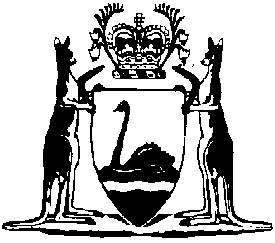 Heritage of Western Australia Regulations 1991Compare between:[19 Dec 2003, 01-a0-05] and [28 Mar 2012, 01-b0-06]Western AustraliaHeritage of  Act 1990Heritage of  Regulations 19911.	Citation 		These regulations may be cited as the Heritage of  Regulations 1991 1.2.	Commencement 		These regulations shall come into operation on 11 February 1991.3.	Form of Register prescribed — section 46(1) 		For the purposes of section 46(1) — 	(a)	the Register shall be made up of all entries made by the Council, both interim and permanent, under Part 5 of the Act; and	(b)	the form Schedule.Notes1	This is a compilation of the Heritage of  Regulations 1991 and includes the amendments made by the other written laws referred to in the following table.  The table also contains information about any reprint.Compilation table2	The commencement date of 11 Feb 1991 that was specified was before the date of gazettal.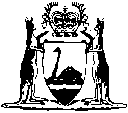 CitationGazettalCommencementHeritage of  Regulations 199122 Feb 1991 p. 88322 Feb 19912 (see r. 2)Heritage of  Amendment Regulations 19943 Feb 1995 p. 347-83 Feb 1995Reprint 1: The Heritage of  Regulations 1991 as at 19 Dec 2003 (includes amendments listed above)Reprint 1: The Heritage of  Regulations 1991 as at 19 Dec 2003 (includes amendments listed above)Reprint 1: The Heritage of  Regulations 1991 as at 19 Dec 2003 (includes amendments listed above)